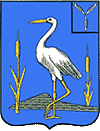 АДМИНИСТРАЦИЯБОЛЬШЕКАРАЙСКОГО МУНИЦИПАЛЬНОГО ОБРАЗОВАНИЯ РОМАНОВСКОГОМУНИЦИПАЛЬНОГО РАЙОНАСАРАТОВСКОЙ ОБЛАСТИРаспоряжение№ 29/1-р03 октября 2022 годас. Большой КарайОб издании очередного выпускаинформационного сборника«Большекарайский вестник»На основании Устава Большекарайского муниципального образования Романовского муниципального района Саратовской области, решения Совета депутатов Большекарайского муниципального образования Романовского муниципального района Саратовской области  от 12.03.2012 года № 171 «Об утверждении официального печатного органа Большекарайского муниципального образования»1.Издать  информационный сборник «Большекарайский вестник» № 11 от 03 октября  2022 года тиражом 10 экземпляров. 2. Опубликовать:-постановление №44 от 22.09.2022г. «О внесении изменений в постановление №52 от 30.11.2021г. «Об утверждении муниципальной программы  «Развитие местного самоуправления   в Большекарайском муниципальном образовании»;-распоряжение №26-р от 15.09.2022г. « Об аннулировании адреса объекта адресации»;-распоряжение №27-р от 16.09.2022г. «О присвоении адреса объекту адресации»;-распоряжение №28-р от 21.09.2022г. «О создании штаба оповещения и пункта сбора администрации Большекарайского муниципального образования»;-распоряжение №29-р от 28.09.2022г. «О внесении изменений в распоряжение администрации Большекарайского муниципального образования  от 09.12.2019 года № 38-р «Об утверждении Положения о порядке расходования средств резервного фондаадминистрации Большекарайского муниципального  образования Романовского муниципального района Саратовской области».3.Контроль за исполнением настоящего решения оставляю за собой .Глава Большекарайскогомуниципального образования                                                                           Н.В.Соловьева